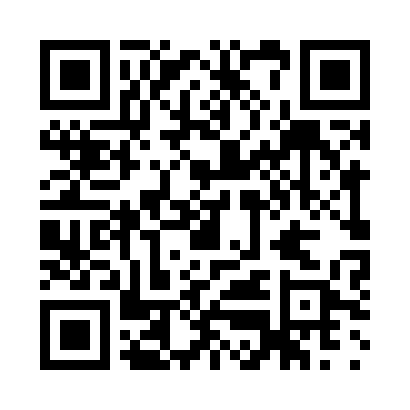 Prayer times for Nueva Gerona, CubaWed 1 May 2024 - Fri 31 May 2024High Latitude Method: NonePrayer Calculation Method: Muslim World LeagueAsar Calculation Method: ShafiPrayer times provided by https://www.salahtimes.comDateDayFajrSunriseDhuhrAsrMaghribIsha1Wed5:406:591:284:507:579:122Thu5:396:591:284:507:589:133Fri5:386:581:284:507:589:134Sat5:386:571:284:497:599:145Sun5:376:571:284:497:599:146Mon5:366:561:284:498:009:157Tue5:356:561:284:488:009:168Wed5:356:551:284:488:009:169Thu5:346:551:284:488:019:1710Fri5:336:541:284:478:019:1711Sat5:336:541:284:478:029:1812Sun5:326:531:284:478:029:1913Mon5:316:531:284:478:039:1914Tue5:316:521:284:468:039:2015Wed5:306:521:284:468:049:2116Thu5:296:511:284:468:049:2117Fri5:296:511:284:468:049:2218Sat5:286:511:284:458:059:2219Sun5:286:501:284:458:059:2320Mon5:276:501:284:458:069:2421Tue5:276:501:284:458:069:2422Wed5:266:491:284:458:079:2523Thu5:266:491:284:448:079:2524Fri5:256:491:284:448:089:2625Sat5:256:491:284:448:089:2726Sun5:256:481:284:448:089:2727Mon5:246:481:284:448:099:2828Tue5:246:481:294:448:099:2829Wed5:246:481:294:448:109:2930Thu5:236:481:294:448:109:2931Fri5:236:481:294:448:119:30